Урок 1(УМК М.З. Биболетовой Enjoy English -2 класс)Тема: Здравствуй, английский!Цель: донести до понимания учащихся необходимость овладения иностранными языками в современном мире, важность изучения английского языка.Задачи:Образовательные: познакомить с УМК «Enjoy English»-2 класс (учебником и  рабочей тетрадью; с героями учебника, которые будут помогать учащимся, изучать английский язык, структурой и условными обозначениями учебника);рассказать о значении английского языка в мире;научить приветствовать друг друга и прощаться на английском языке с использованием фраз: Good morning! Hello! Hi! Goodbye!учить понимать выражения классного обихода в речи учителя Stand up, please. Sit down, please. Open your textbooks, please.Развивающие: развивать мотивацию детей к изучению иностранного языка как нового средства общения;развивать навыки и умения в следующих видах речевой деятельности:     1.  устная речь (развивать умения диалогической \ монологической речи на основе знаний приветствовать и прощаться);     2.  аудирование (понимание отдельных слов). Воспитательные: воспитывать аккуратность при ведении тетрадей: ввести единые требования к оформлению и ведению тетрадей workbook for Englishform 2 school № 4Sadykova Elzab)  донести до понимания учащихся необходимость овладения иностранными языками в современном мире, важность изучения английского языка.Тип урока: вводный урок (урок изучения нового материала и первичного закрепления).Используемые технологии: ИКТ, проблемное обучение, групповые и игровые технологии.Методы обучения: словесный, наглядный, практический.Формы организации познавательной деятельности: общеклассная, индивидуальная, парная. Межпредметные связи: русский язык, география, литература, физкультура.Средства обучения: учебник Enjoy English-2 класс, игрушка-обезьянка, электронная презентация в Power Point, карта мира, картинки с изображением слов, пришедших в русский язык из английского (интернационализмы), компьютерная обучающая программа «Enjoy Listening and Playing-2 класс».Ход урока№ этапаЭтапы урокаЭтапы урокаСредства обученияВремя Организационный этапПриветствие. Teacher: Good morning! I’m glad to see you. Sit down, please. (показать жестом, что надо сесть) I am your English teacher. My name is Sadykova Elza Nazibovna.Pam: Wow! Hello, children! What are you doing here?Teacher: Привет, Пэм! Hello, Pam. Обезьянка Пэм спрашивает, что мы все здесь делаем, что собираемся изучать. Кто хочет ей ответить?P1: Английский язык.Teacher: The English language.Pam: Oh, I like English. It’s my native language. May I help you? Please, let me help you!Teacher: Пигги говорит, что это её родной язык и предлагает нам помощь. Что решим? Позволим ей помогать нам на уроках? Хорошо. Well, Pam, you may help us. игрушка32Этап изучения нового материалаPam: Thank you, children. I want to see how clever you are. Guess what country am I from?Teacher: Пэм хочет, чтобы вы догадались из какой она страны. Давайте посмотрим небольшую презентацию о ее родной стране. Но для выполнения всех заданий на уроке, предлагаю разделиться на группы. Впишите первые буквы слов  и узнаете, из какой страны Винни-Пух и его друзья.После просмотра презентации PP: Отвечают на вопросы к презентации:Как называется страна, в которой живет Винни-Пух?Какой город является столицей Великобритании?Какие достопримечательности Лондона вы запомнили?Как звали в древней Британии храбрых воинов?Кто самый главный в стране? Что изображено на флаге Великобритании? На каком языке говорят в Британии?Teacher: А в каких еще странах говорят на английском языке?PP: Называют страны где говорят по-английски. Teacher: Давайте повторим основные страны, где говорят на английском языке: Соединённое Королевство Великобритании и Северной Ирландии, США, Канада, Австралия, Новая Зеландия, Индия. Видите, как много этих стран. А ещё многие дети в других странах, так же как и вы изучают английский. презентация «Великобритания-Lesson 1»73Этап изучения нового материалаPam: Why do they study English? Do you know?Teacher: Ребята, Пэм спрашивает, знаете ли вы зачем нужно изучать английский?PP: Общение с другими людьми (переписка), работа за компьютером, чтение книг на английском языке в оригинале, песни, фильмы на английском, поездка (путешествие) за границу, хорошая работа в будущем и т. д. Teacher: Ребята, будем учить английский язык?PP: Да!Физкультминутка:Мы устали, предлагаю отдохнуть.Stand up! With my hands I clap, clap, clap!With my foot I tap, tap, tap. Right foot first,Left foot then!Round and round, back again!слайд 8письма, песня, фильм, книга, люди, страны.34Этап изучения нового материалаTeacher: Предлагаю превратить наш класс в научно-исследовательскую лабораторию. Каждый из нас – сотрудник этой лаборатории, учёный-исследователь. Мы – коллеги. Коллеги – это товарищи по работе. А как работают товарищи? (дружно, старательно, сообща, с уважением …) Именно так мы и будем работать в нашей лаборатории!  Ребята, посмотрите картинки. Как вы думаете, что их объединяет? Какую цель исследования  мы поставили? (Исследовать, что общего между словами)                Правильно, все эти слова пришли в  русский язык из английского языка. Конечно, по-английски они звучат немного иначе, но вполне узнаваемо. Послушайте, как их называет Пэм.Pam: Sandwich, hot dog, computer, football, tennis, puzzles, badminton, scooter, sportsman. Let’s play!Teacher: Пэм предлагает вам поиграть. Она будет называть слово, а вы покажите картинку.               sandwich, badminton, scooter, hot dog, puzzles, computer, football, tennis, sportsman.Pam: Fine! Well done!  Do you know any English words? Teacher: Ребята, Пэм интересно, знаете ли вы какие-нибудь английские слова? (дети называют)                 Open your textbooks, please. (показать жестом, что нужно открыть учебник)                упр. 4 стр. 6 (предполагает работу с аудиозаписью)               Посмотрите на картинки и назовите профессии по-русски. Послушай, как клоун Тим произносит названия профессий. Соотнеси их с картинками (в коллаже представлены следующие профессии: doctor, pilot, dentist, businessman, sportsman, photographer, actor).картинки с изображением слов, пришедших в русский язык из английского(сэндвич, хот-дог, компьютер, теннис, футбол, пазлы, бадминтон, скутер, спортсмен)   105Этап изучения нового материалаTeacher: Сейчас мы познакомимся с нашим верным другом - с учебником. Давайте рассмотрим его лучше. Посмотрите на обложку учебника, на его название «Enjoy English» «Английский с удовольствием», изучай английский с удовольствием.  Open your textbooks, please. Я хочу познакомить вас с артистами передвижного театра.                упр.1 стр.5 (предполагает работу с аудиозаписью)                Послушай, как артисты нашего театра здороваются и знакомятся с вами. Tricky: Hello! I am Tricky.Tom:    Hello! I am Tom.Tim:     Hello! I am Tim.Alice:   Hello! I am Alice.                Найди их на картинке (арлекин Трикки, клоуны Том и Тим, кукла Алиса и животные).                Наши артисты и мы все вместе будем изучать английский язык, и готовиться к выступлениям, а затем показывать все, чему научились. В конце учебника есть словарь, который поможет вам переводить слова, которые вы вдруг забудете (стр. 122-124)учебник56Этап первичного закрепленияPam: (шепчет учителю на ухо что-то)Teacher: Oh, I see. It’s a good idea. Ребята, Пэм говорит, что вы ей очень понравились, и она хотела бы с вами поздороваться, с каждым из вас. Здороваясь, англичане говорят следующие приветствия: Hello! Hi! Good morning! Давайте попробуем вместе. А теперь каждый из вас поздоровается с Пэм.Pam: Hello!PP: Hi! Hello! Good morning!игрушка57Заключительный этап Рефлексия Teacher:  Кто запомнил, как Пэм приветствовала вас? Давайте потренируемся вместе. Good morning! Good morning!Good morning to you!Good morning, dear teacher!We are glad to see you!песня «Good morning!»8Заключительный этап Рефлексия Teacher: Д\з принести тетрадь для словаря, красный и синий карандаши.Вы все хорошо поработали. А теперь оцените свою работу на уроке: выберите кружок соответствующего цвета: красный – «Я работал отлично! Все делал правильно! Мне все очень понравилось!»зеленый – «Я работал хорошо! Немного ошибался! Мне понравилось!»синий – «Я работал неплохо! Были ошибки (не ошибается тот, кто не работает)! Мне понравилось!»черный «Я не работал! Поэтому и не ошибался! Мне не понравилось!»(подведение итогов, рефлексия)Пришло время прощаться. Давайте научимся говорить по-английски «До свидания»: Good bye. Stand up. The lesson is over. Goodbye.5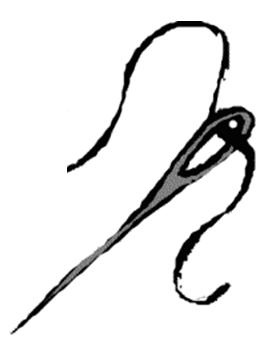 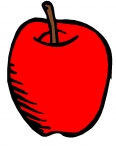 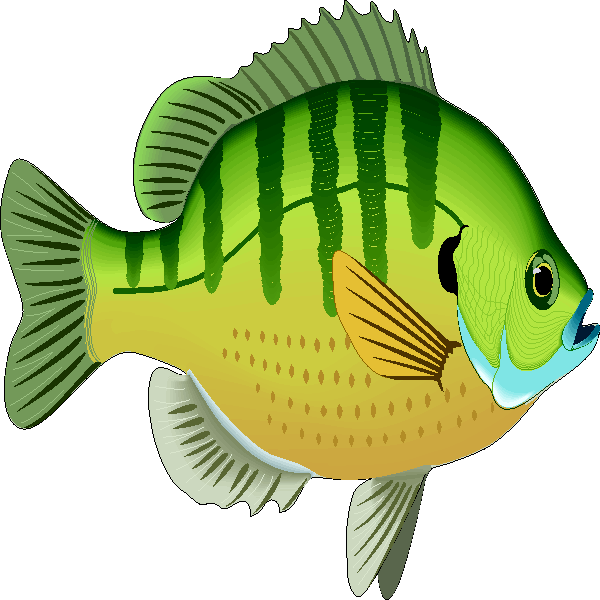 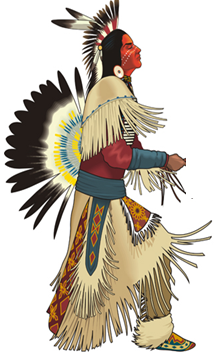 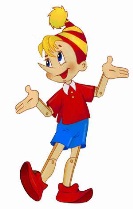 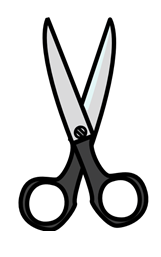 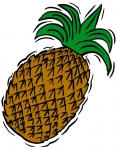 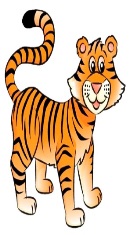 